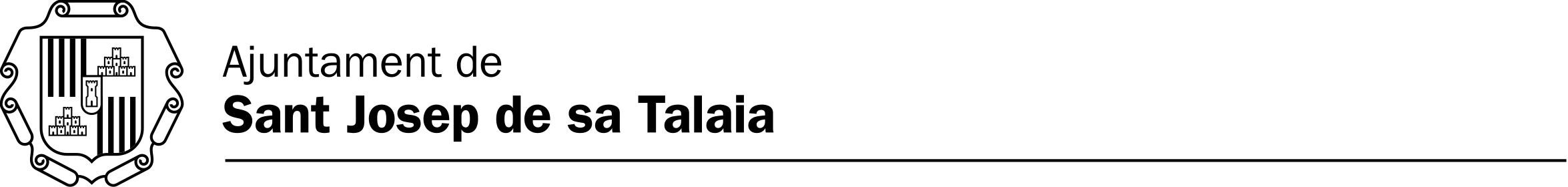 Serveis SocialsANNEX 5AUTORITZACIÓ PER OBTENIR INFORMACIÓ SOBRE EL COMPLIMENT DE LES OBLIGACIONS TRIBUTÀRIES I DAVANT LA SEGURETAT SOCIAL PER PARTICIPAR EN LA CONVOCATÒRIA DE SUBVENCIONS EN MATÈRIA D’ACCIÓ SOCIAL PER ASSOCIACIONS O ENTITAT SENSE ÀNIM DE LUCRE CORRESPONENT ALS ANYS 2021-2022AUTORITZ expressament l’Ajuntament de Sant Josep de sa Talaia:Perquè pugui sol·licitar per mitjans telemàtics a l’Agència Estatal de l’Administració Tributària (AEAT) informació relativa al compliment de les obligacions tributàries de l’entitat sol·licitant.Perquè pugui consultar les dades davant la Tresoreria General de la Seguretat Social (TGSS) d’estar al corrent del pagament amb la Seguretat Social de l’entitat sol·licitant.En cas contrari, en el qual NO atorgui el consentiment per a la consulta, marcau la següent casella:□ No don el consentiment. Data i firma:c. de Consultori, 5 · 07830 Sant Josep de sa Talaia (Illes Balears)tel. 971 800 965 · fax 971 801 682 · serveissocials@santjosep.org · www.santjosep.orgENTITAT SOL·LICITANT:CIF:REPRESENTADA PER:DNI:ADREÇA:POBLACIÓ:TELÈFON: